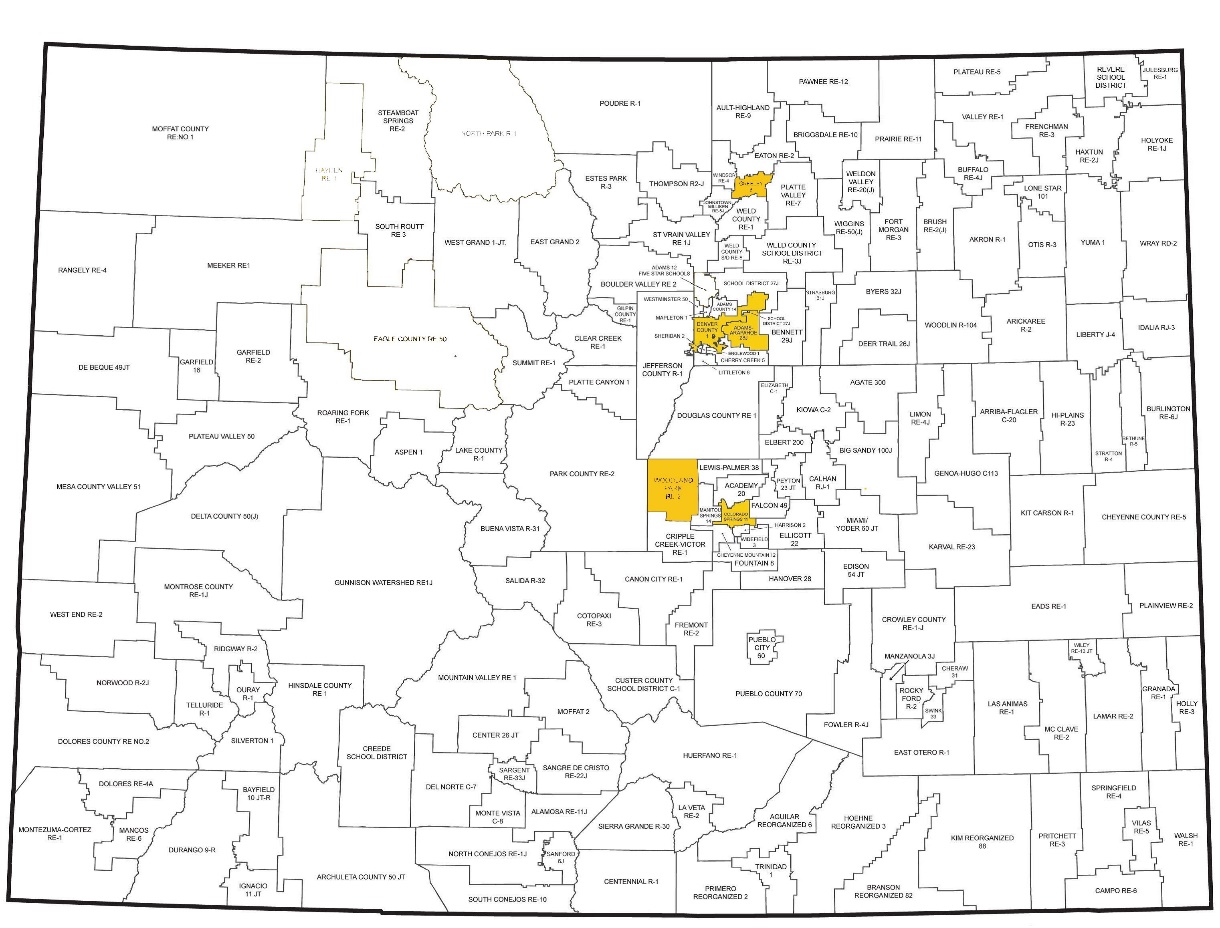 Content AreaPhysical EducationPhysical EducationPhysical EducationGrade LevelKindergartenKindergartenKindergartenRelationships with OthersPlaying ResponsiblyPlaying ResponsiblyPlaying ResponsiblyPlaying ResponsiblyPlaying ResponsiblyPlaying ResponsiblyPlaying ResponsiblyStandardGrade Level Expectations (GLE)Grade Level Expectations (GLE)Grade Level Expectations (GLE)Grade Level Expectations (GLE)Grade Level Expectations (GLE)Grade Level Expectations (GLE)GLE CodeMovement Competence and Understanding1. Demonstrate body and spatial awareness through safe movement1. Demonstrate body and spatial awareness through safe movement1. Demonstrate body and spatial awareness through safe movement1. Demonstrate body and spatial awareness through safe movement1. Demonstrate body and spatial awareness through safe movement1. Demonstrate body and spatial awareness through safe movementPE09-GR.k-S.1-GLE.1Movement Competence and Understanding2. Locate the major parts of the body 2. Locate the major parts of the body 2. Locate the major parts of the body 2. Locate the major parts of the body 2. Locate the major parts of the body 2. Locate the major parts of the body PE09-GR.k-S.1-GLE.2Physical and Personal Wellness1.Understand that physical activity increases the heart rate, making the heart stronger1.Understand that physical activity increases the heart rate, making the heart stronger1.Understand that physical activity increases the heart rate, making the heart stronger1.Understand that physical activity increases the heart rate, making the heart stronger1.Understand that physical activity increases the heart rate, making the heart stronger1.Understand that physical activity increases the heart rate, making the heart strongerPE09-GR.k-S.2-GLE.1Emotional and Social Wellness1.Demonstrate respect for self, others, and equipment1.Demonstrate respect for self, others, and equipment1.Demonstrate respect for self, others, and equipment1.Demonstrate respect for self, others, and equipment1.Demonstrate respect for self, others, and equipment1.Demonstrate respect for self, others, and equipmentPE09-GR.k-S.3-GLE.1Emotional and Social Wellness2.Demonstrate the ability to follow directions2.Demonstrate the ability to follow directions2.Demonstrate the ability to follow directions2.Demonstrate the ability to follow directions2.Demonstrate the ability to follow directions2.Demonstrate the ability to follow directionsPE09-GR.k-S.3-GLE.2 Prevention and Risk ManagementExpectations for this standard are integrated into the other standards at this grade level movement control for safe participation in games and sportsExpectations for this standard are integrated into the other standards at this grade level movement control for safe participation in games and sportsExpectations for this standard are integrated into the other standards at this grade level movement control for safe participation in games and sportsExpectations for this standard are integrated into the other standards at this grade level movement control for safe participation in games and sportsExpectations for this standard are integrated into the other standards at this grade level movement control for safe participation in games and sportsExpectations for this standard are integrated into the other standards at this grade level movement control for safe participation in games and sportsColorado 21st Century Skills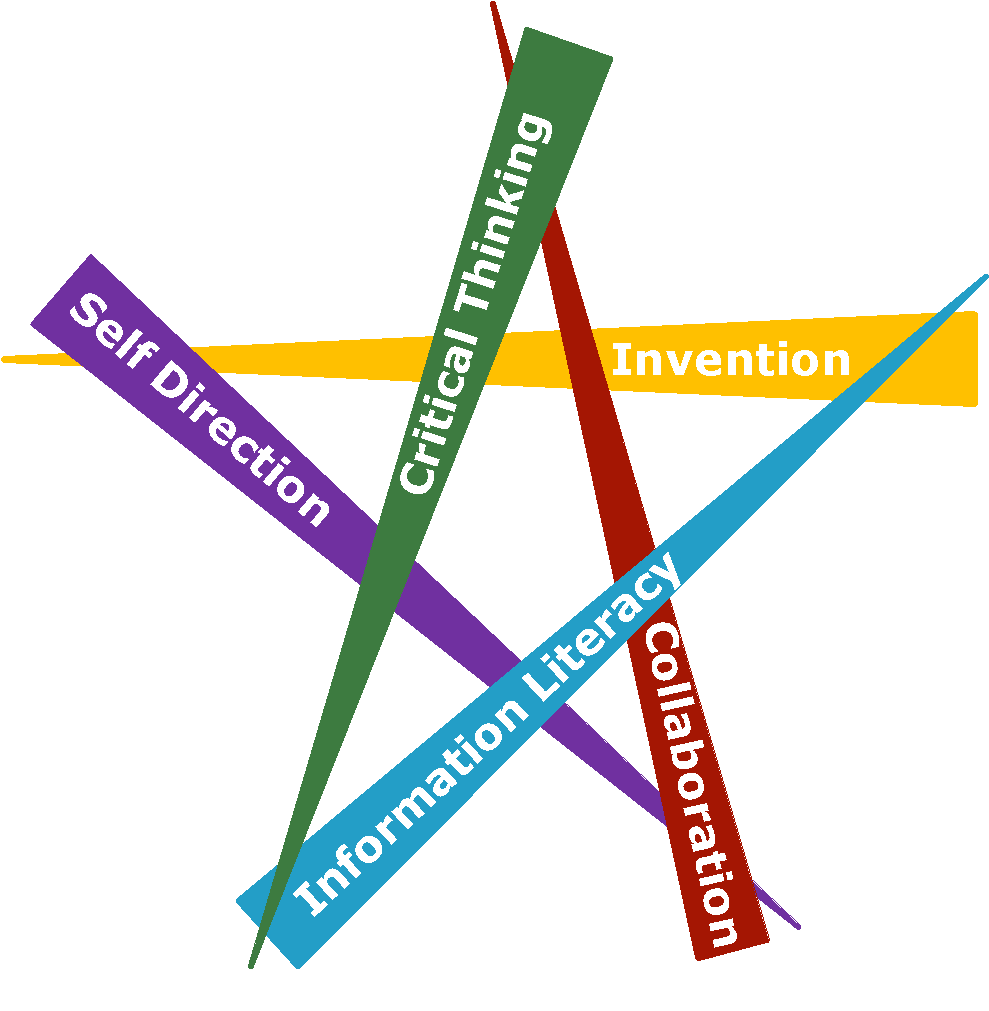 Critical Thinking and Reasoning:  Thinking Deeply, Thinking DifferentlyInformation Literacy: Untangling the WebCollaboration: Working Together, Learning TogetherSelf-Direction: Own Your Learning Invention: Creating Solutions Colorado 21st Century SkillsCritical Thinking and Reasoning:  Thinking Deeply, Thinking DifferentlyInformation Literacy: Untangling the WebCollaboration: Working Together, Learning TogetherSelf-Direction: Own Your Learning Invention: Creating Solutions 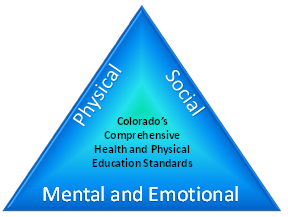 Unit TitlesUnit TitlesUnit TitlesLength of Unit/Contact HoursLength of Unit/Contact HoursLength of Unit/Contact HoursUnit Number/SequenceUnit Number/SequencePlaying ResponsiblyPlaying ResponsiblyPlaying ResponsiblyTeacher’s DiscretionsTeacher’s DiscretionsTeacher’s DiscretionsUnit TitlePlaying ResponsiblyTeacher's’ DiscretionTeacher's DiscretionTeacher's DiscretionFocusing Lens(es)Social ResponsibilityStandards and Grade Level Expectations Addressed in this UnitStandards and Grade Level Expectations Addressed in this UnitPE09-GR.k- S.3-GLE.2PE09-GR.k- S.3-GLE.1Inquiry Questions         (Engaging- Debatable): Why is sharing sometimes difficult? (PE09-GR.k- S.3-GLE.1- EO.a; IQ.1)Would you rather be a leader or a follower? Why? (PE09-GR.k- S.3-GLE.1- EO.c; IQ.2)What would equipment look like if we didn’t take care of it? (PE09-GR.k- S.3-GLE.1- EO.d; IQ.3)Why is sharing sometimes difficult? (PE09-GR.k- S.3-GLE.1- EO.a; IQ.1)Would you rather be a leader or a follower? Why? (PE09-GR.k- S.3-GLE.1- EO.c; IQ.2)What would equipment look like if we didn’t take care of it? (PE09-GR.k- S.3-GLE.1- EO.d; IQ.3)Why is sharing sometimes difficult? (PE09-GR.k- S.3-GLE.1- EO.a; IQ.1)Would you rather be a leader or a follower? Why? (PE09-GR.k- S.3-GLE.1- EO.c; IQ.2)What would equipment look like if we didn’t take care of it? (PE09-GR.k- S.3-GLE.1- EO.d; IQ.3)Why is sharing sometimes difficult? (PE09-GR.k- S.3-GLE.1- EO.a; IQ.1)Would you rather be a leader or a follower? Why? (PE09-GR.k- S.3-GLE.1- EO.c; IQ.2)What would equipment look like if we didn’t take care of it? (PE09-GR.k- S.3-GLE.1- EO.d; IQ.3)Unit StrandsPhysical and Personal Wellness in Physical EducationEmotional and Social Wellness in Physical EducationPhysical and Personal Wellness in Physical EducationEmotional and Social Wellness in Physical EducationPhysical and Personal Wellness in Physical EducationEmotional and Social Wellness in Physical EducationPhysical and Personal Wellness in Physical EducationEmotional and Social Wellness in Physical EducationConceptsLeadership; sharing; empathy; understanding rules; demonstration; listening; responsible participation; management; awareness of others and self; citizenship; respect; laws and rules; sequencing; responsibilityLeadership; sharing; empathy; understanding rules; demonstration; listening; responsible participation; management; awareness of others and self; citizenship; respect; laws and rules; sequencing; responsibilityLeadership; sharing; empathy; understanding rules; demonstration; listening; responsible participation; management; awareness of others and self; citizenship; respect; laws and rules; sequencing; responsibilityLeadership; sharing; empathy; understanding rules; demonstration; listening; responsible participation; management; awareness of others and self; citizenship; respect; laws and rules; sequencing; responsibilityGeneralizationsMy students will Understand that…Guiding Questions	Factual	ConceptualGuiding Questions	Factual	ConceptualResponsible participation, empathy and self-awarenesspromote kind actions in all activities. (PE09-GR.k- S.3- GLE.1-EO.a,e; IQ.1,3,5; RA.2,3; N.1,2)What does responsible participation look like? (PE09-GR.k-S.3- GLE.1-EO.a,b; IQ.2,3,5; RA.1,3; N.1)Responsible behavior can be used in what environments? (PE09-GR.k- S.3-GLE.1- EO.a; RA.1,3; N.1,2)Why is it important to take care of equipment? (PE09-GR.k-S.3- GLE.1-EO.d; IQ.3,5; RA.3; N.1)Active listening and visual awareness assist students intheir management of self. (PE09-GR.k- S.3-GLE.2-EO.a,b,c,d; IQ.1,2; RA.1,2; N.1)What does active listening look like? (PE09-GR.k- S.3-GLE.2-EO.a,b,c,d; IQ.1,2; RA.1,2; N.1)Why does active listening help self-management? (PE09-GR.k-S.3- GLE.2-EO.a,b,c,d; IQ.1,2; RA.1,2; N.1)How does playing “Simon says” make you feel? (PE09-GR.k-S.3- GLE.2-EO.a,b,c,d; IQ.1,2; RA.1,2; N.1)Responsible participation as both a leader and follower ina sharing environment supports positive social encounters.  (PE09-GR.k- S.3-GLE.1- EO.c,e; IQ. 2; RA.1; N.2)Which is more important, to lead or to follow?(PE09-GR.k-S.3-GLE.1-EO.c,e; IQ. 2; RA.1; N.2)How is it different when leading or following?(PE09-GR.k-S.3-GLE.1-EO.c,e; IQ. 2; RA.1; N.2)Awareness of rules promotes good citizenship whenparticipating in group activities. (PE09-GR.k- S.3-GLE.2-EO.a,b,c,d; IQ.1,2; RA.1,2; N.1)What are rules in physical education? (PE09-GR.k- S.3-GLE.2-EO.a,b,c,d; IQ.1,2; RA.1,2; N.1)Why are rules important? (PE09-GR.k- S.3-GLE.2-EO.a,b,c,d; IQ.1,2; RA.1,2; N.1)Critical Content: My students will Know…Key Skills:My students will be able to (Do)…Leaders and followers (PE09-GR.k- S.3-GLE.1- EO.c)Cooperation with others (PE09-GR.k- S.3-GLE.1- EO.e)Auditory and visual signals for starting and stopping (PE09-GR.k- S.3-GLE.2- EO.a)Established class protocol (PE09-GR.k- S.3 GLE.2-EO.d)Appropriate times of speaking (PE09-GR.k- S.3 GLE.2-EO.c)Simple series of instructions for an activity (PE09-GR.k- S.3 GLE.2-EO.b)Equipment management  (PE09-GR.k- S.3 GLE.1-EO.d)Characteristics of sharing (PE09-GR.k- S.3 GLE.1-EO.c)Participate as a leader and follower (PE09-GR.k- S.3-GLE.1- EO.c)Play without interfering with others (PE09-GR.k- S.3-GLE.1- EO.e)Start and stop on an auditory and visual signal (PE09-GR.k- S.3-GLE.2- EO.a)Follow established class protocols (PE09-GR.k- S.3 GLE.2-EO.d)Speak at appropriate times (PE09-GR.k- S.3 GLE.2-EO.c)Follow a simple series of instructions for an activity (PE09-GR.k- S.3 GLE.2-EO.b)Help manage equipment (PE09-GR.k- S.3 GLE.1-EO.d)Demonstrate the characteristics of sharing (PE09-GR.k- S.3 GLE.1-EO.c)Critical Language: includes the Academic and Technical vocabulary, semantics, and discourse which are particular to and necessary for accessing a given discipline.EXAMPLE: A student in Language Arts can demonstrate the ability to apply and comprehend critical language through the following statement: “Mark Twain exposes the hypocrisy of slavery through the use of satire.”Critical Language: includes the Academic and Technical vocabulary, semantics, and discourse which are particular to and necessary for accessing a given discipline.EXAMPLE: A student in Language Arts can demonstrate the ability to apply and comprehend critical language through the following statement: “Mark Twain exposes the hypocrisy of slavery through the use of satire.”Critical Language: includes the Academic and Technical vocabulary, semantics, and discourse which are particular to and necessary for accessing a given discipline.EXAMPLE: A student in Language Arts can demonstrate the ability to apply and comprehend critical language through the following statement: “Mark Twain exposes the hypocrisy of slavery through the use of satire.”A student in ______________ can demonstrate the ability to apply and comprehend critical language through the following statement(s): A student in ______________ can demonstrate the ability to apply and comprehend critical language through the following statement(s): Working together, showing respect, taking turns and listening makes class more fun for everyone.Academic Vocabulary:Leadership; sharing; empathy; demonstration; listening; management; citizenship.Leadership; sharing; empathy; demonstration; listening; management; citizenship.Technical Vocabulary:Responsible behavior; awareness of others and self, characteristics, auditory and visual signals.Responsible behavior; awareness of others and self, characteristics, auditory and visual signals.Unit Description:The purpose of this unit is to allow students to build their character through responsible participation in physical education. Concepts that are focused on include: leadership, sharing, empathy and respect. Additionally, skills are being developed to create an environment of cooperation and collaboration while playing games and the importance of being responsible. The unit culminates with a performance assessment in which each student becomes a cartoon character to assist peers in solving a series of tasks when presented with a challenge.  Unit GeneralizationsUnit GeneralizationsKey Generalization (s):Responsible participation as both a leader and follower in a sharing environment supports positive social encounters. Supporting Generalizations:Responsible participation, empathy, and self-awareness promote kind actions in all activities.Active listening and visual awareness assist students in their management of self.  Awareness of rules promotes good citizenship when participating in group activities. Considerations:Before teaching a unit in responsible participation, please consider:Culture and languageSpaceEquipmentLength of classTime of year the unit would be taughtFull day versus half dayAccommodations (e.g. IEP, 504, etc.) and modificationsPerformance Assessment: The capstone/summative assessment for this unit.Performance Assessment: The capstone/summative assessment for this unit.Claims: (Key generalization(s) to be mastered and demonstrated through the capstone assessment.)Responsible participation as both a leader and follower in a sharing environment supports positive social encounters. Stimulus Material:(Engaging scenario that includes role, audience, goal/outcome and explicitly connects the key generalization)You will become a cartoon character (e.g. Mickey Mouse, Scooby Doo, Teenage Mutant Ninja Turtles, etc.) to assist peers in solving a series of tasks (e.g. building a castle, balancing on a beam, finding the objects, etc.). You will guide them through different scenarios, using your leadership skills (e.g. modeling, directing, guiding) in order to get them to complete the challenges. You will exchange roles with your peers to participate as a leader and follower. Product/Evidence:(Expected product from students)Students will become a cartoon character (e.g. Mickey Mouse, Scooby Doo, Teenage Mutant Ninja Turtles, etc.) who have been tasked to assist peers in solving a series of tasks (e.g. building a castle, balancing on a beam, finding the objects, etc.). The cartoon character (e.g. Mickey Mouse, Scooby Doo, Teenage Mutant Ninja Turtles, etc.) will perform different scenarios, using your leadership skills (e.g. modeling, directing, guiding) in order to get them to complete the challenges. Students will reverse roles to allow peers to demonstrate leading, following, listening, responsibility, and positive social encounters. Examples of Elements in Scenarios:HurdlesHula HoopsConesBalance beamManipulativesDifferentiation:(Multiple modes for student expression)Students may:dress in cartoon costumes participate one on one or with a group discuss one on one with the teacheruse a variety of manipulatives to meet ability levelsTexts for independent reading or for class read aloud to support the contentTexts for independent reading or for class read aloud to support the contentInformational/Non-FictionFictionRespect and Take Care of Things by Cheri J. Meiners, M.Ed. Lexile level 510)If You Had to Choose, What Would You Do? – by Sandra McLeod Humphrey (25 scenarios for decision making) (Lexile level 300)What Should I Do? Making Good Decisions – by John Burstein  (Making good decisions) (Lexile level 660)Can We Get Along? Dealing With Differences – by John Burstein (Decision Making) (Lexile level 300)Respect and Take Care of Things by Cheri J. Meiners, M.Ed. Lexile level 510)The Boy Who Cried Wolf - by Mairi Mackinnon (Lexile  250)The Ant and the Grasshopper - by Diane Marwood (Lexile level 560)The Lion and the Mouse - by Gene Thompson (Lexile level 350)Dog and Bear: Two’s Company - by Laura Vaccaro Seeger (Lexile level 250)Ongoing Discipline-Specific Learning ExperiencesOngoing Discipline-Specific Learning ExperiencesOngoing Discipline-Specific Learning ExperiencesOngoing Discipline-Specific Learning ExperiencesOngoing Discipline-Specific Learning Experiences1.Description:Think like/Work like a responsible physical education student to demonstrate responsible participation as both a leader and follower in a sharing environment. Teacher Resources:http://physedgames.com/category/kindergarten/ (Various Teamwork/Cooperation Activities and Videos)https://www.youtube.com/watch?v=1aZmB7rdci8 (Hoop Pass Game)1.Description:Think like/Work like a responsible physical education student to demonstrate responsible participation as both a leader and follower in a sharing environment. Student Resources:http://physedgames.com/category/kindergarten/ (Various Teamwork/Cooperation Activities and Videos)https://www.youtube.com/watch?v=1aZmB7rdci8 (Hoop Pass Game)1.Skills:Participate as a leader and follower Play without interfering with others Follow established class protocols Speak at appropriate times Follow a simple series of instructions for an activityDemonstrate the characteristics of sharing  Assessment:Students will participate in a variety of teambuilding activities and demonstrate responsibility with their team. Each student will discuss one of their contributions to their team and/or class.2.Description:Think like/Work like a responsible physical education student to showempathy and self-awareness andpromote kind actions when participating in all activities.Teacher Resources:http://www2.peacefirst.org/digitalactivitycenter/files/rainstorm.pdf (Rain Storm)http://www.playworks.org/playbook/games/shipwreck (Shipwreck) http://www.playworks.org/playbook/games/one-fish-two-fish-red-fish-blue-fish (One Fish, Two Fish, Red Fish, Blue Fish Game)2.Description:Think like/Work like a responsible physical education student to showempathy and self-awareness andpromote kind actions when participating in all activities.Student Resources:http://www2.peacefirst.org/digitalactivitycenter/files/rainstorm.pdf (Rain Storm)http://www.playworks.org/playbook/games/shipwreck (Shipwreck) http://www.playworks.org/playbook/games/one-fish-two-fish-red-fish-blue-fish (One Fish, Two Fish, Red Fish, Blue Fish Game)2.Skills:Follow a simple series of instructions for an activity  Speak at appropriate timesFollow established class protocols Help to manage equipment Move synchronously with othersAssessment:Students will demonstrate examples of empathy and self-awareness by following directions, showing citizenship, being a good teammate, and showing sportsmanship. 3.Description:Think like/Work like a responsible physical education student to become an active listener and manage self.Teacher Resources:http://www.pecentral.org/lessonideas/ViewLesson.asp?ID=6116#.WH0kHVMrLIU (Couch Potato Activity)http://www.pecentral.org/lessonideas/ViewLesson.asp?ID=4015#.V_fD__krLIU (Hula Hoop Twister)3.Description:Think like/Work like a responsible physical education student to become an active listener and manage self.Student Resources:http://www.pecentral.org/lessonideas/ViewLesson.asp?ID=6116#.WH0kHVMrLIU (Couch Potato Activity)http://www.pecentral.org/lessonideas/ViewLesson.asp?ID=4015#.V_fD__krLIU (Hula Hoop Twister)3.Skills:Participate as a leader and follower Play without interfering with othersDemonstrate the characteristics of sharingFollow a simple series of instructions for an activity Assessment:Students will successfully participate in activities and games by actively listening to show responsibility of self. 4.Description:Think like/Work like a responsible physical education student to become a good citizen by following rules when participating in group activities.  Teacher Resources:http://www.pecentral.com/lessonideas/ViewLesson.asp?ID=4233#.WH0uMFMrLIU (Scooterville Lesson)https://www.youtube.com/watch?v=YcZNTqK6ato (Scooterville/Scooter City Video)4.Description:Think like/Work like a responsible physical education student to become a good citizen by following rules when participating in group activities.  Student Resources:http://www.pecentral.com/lessonideas/ViewLesson.asp?ID=4233#.WH0uMFMrLIU (Scooterville Lesson)https://www.youtube.com/watch?v=YcZNTqK6ato (Scooterville/Scooter City Video)4.Skills:Participate as a leader and follower Play without interfering with others Start and stop on an auditory and visual signal Follow established class protocols Speak at appropriate times Follow a simple series of instructions for an activity Demonstrate the characteristics of sharingAssessment:Students will demonstrate good citizenship that includes following instructions, sharing with others, and showing leadership and responsible behavior.Prior Knowledge and ExperiencesIt is presumed that kindergarten students have prior learning experiences and/or working knowledge of: social and emotional status, personal awareness, vocabulary, ability to follow instructions, and basic motor skills. However, it cannot be assumed that all students have had the same family infrastructure and opportunity to attend preschool/daycare to achieve the same developmental milestones. Learning Experience # 1Learning Experience # 1Learning Experience # 1Learning Experience # 1Task Description:  The teacher may… so that students can…The teacher may describe the characteristics of responsible participation (e.g. engagement, on-task, cooperation, etc.) so students can begin to identify responsible participation in their physical education environment. The teacher may describe the characteristics of responsible participation (e.g. engagement, on-task, cooperation, etc.) so students can begin to identify responsible participation in their physical education environment. The teacher may describe the characteristics of responsible participation (e.g. engagement, on-task, cooperation, etc.) so students can begin to identify responsible participation in their physical education environment. Generalization Connection(s):Responsible participation as both a leader and a follower in a sharing environment supports positive social encounters. Responsible participation as both a leader and a follower in a sharing environment supports positive social encounters. Responsible participation as both a leader and a follower in a sharing environment supports positive social encounters. Teacher Resources:http://www.playworks.org/playbook/games/triangle-tag (Triangle Tag)https://www.youtube.com/watch?v=1aZmB7rdci8 (Hoop Pass Game)http://physedgames.com/category/kindergarten/ (Various Teamwork/Cooperation Activities and Videos)http://www.playworks.org/playbook/games/triangle-tag (Triangle Tag)https://www.youtube.com/watch?v=1aZmB7rdci8 (Hoop Pass Game)http://physedgames.com/category/kindergarten/ (Various Teamwork/Cooperation Activities and Videos)http://www.playworks.org/playbook/games/triangle-tag (Triangle Tag)https://www.youtube.com/watch?v=1aZmB7rdci8 (Hoop Pass Game)http://physedgames.com/category/kindergarten/ (Various Teamwork/Cooperation Activities and Videos)Student Resources:http://www.playworks.org/playbook/games/triangle-tag (Triangle Tag)https://www.youtube.com/watch?v=1aZmB7rdci8 (Hoop Pass Game)http://physedgames.com/category/kindergarten/ (Various Teamwork/Cooperation Activities and Videos)http://www.playworks.org/playbook/games/triangle-tag (Triangle Tag)https://www.youtube.com/watch?v=1aZmB7rdci8 (Hoop Pass Game)http://physedgames.com/category/kindergarten/ (Various Teamwork/Cooperation Activities and Videos)http://www.playworks.org/playbook/games/triangle-tag (Triangle Tag)https://www.youtube.com/watch?v=1aZmB7rdci8 (Hoop Pass Game)http://physedgames.com/category/kindergarten/ (Various Teamwork/Cooperation Activities and Videos)Assessment:Students will participate in a variety of teambuilding activities (e.g. Triangle Tag, Hoop Pass Game, etc.) and demonstrate responsibility (e.g. engagement, on-task, cooperation, etc.) with their team. Each student will discuss one of their contributions to their team and/or class.Students will participate in a variety of teambuilding activities (e.g. Triangle Tag, Hoop Pass Game, etc.) and demonstrate responsibility (e.g. engagement, on-task, cooperation, etc.) with their team. Each student will discuss one of their contributions to their team and/or class.Students will participate in a variety of teambuilding activities (e.g. Triangle Tag, Hoop Pass Game, etc.) and demonstrate responsibility (e.g. engagement, on-task, cooperation, etc.) with their team. Each student will discuss one of their contributions to their team and/or class.Access (Resources and/or Process)Access (Resources and/or Process)Expression (Products and/or Performance)Differentiation: (Multiple means for students to access content and multiple modes for student to express understanding.)The teacher may: select teams.provide a selected list of team responsibilities for students to choose from.  The teacher may: select teams.provide a selected list of team responsibilities for students to choose from.  Students may:choose from a selected list of team responsibilities. discuss responsible participation to the teacher. Extensions for depth and complexity:N/AN/AN/ACritical Content:Leaders and followersCooperation with othersEstablished class protocol Appropriate times of speakingSimple series of instructions for an activity Characteristics of sharingKey Skills:Leaders and followersCooperation with othersEstablished class protocol Appropriate times of speakingSimple series of instructions for an activity Characteristics of sharingCritical Language:Leadership; sharing; demonstration; listening; management; responsible behavior; awareness of others and self.Leadership; sharing; demonstration; listening; management; responsible behavior; awareness of others and self.Leadership; sharing; demonstration; listening; management; responsible behavior; awareness of others and self.Learning Experience # 2Learning Experience # 2Learning Experience # 2Learning Experience # 2Task Description:  The teacher may… so that students can…The teacher may describe the qualities of a leader (e.g. works with others, proactive, role model, etc.) so students can begin to initiate their own style of influence and direction.The teacher may describe the qualities of a leader (e.g. works with others, proactive, role model, etc.) so students can begin to initiate their own style of influence and direction.The teacher may describe the qualities of a leader (e.g. works with others, proactive, role model, etc.) so students can begin to initiate their own style of influence and direction.Generalization Connection(s):Responsible participation as both a leader and a follower in a sharing environment supports positive social encounters. Responsible participation as both a leader and a follower in a sharing environment supports positive social encounters. Responsible participation as both a leader and a follower in a sharing environment supports positive social encounters. Teacher Resources:http://www.playworks.org/playbook/games/simon-says (Simon Says Leader Game)http://www.playworks.org/playbook/games/blob-tag (Blob Tag)http://www.playworks.org/playbook/games/simon-says (Simon Says Leader Game)http://www.playworks.org/playbook/games/blob-tag (Blob Tag)http://www.playworks.org/playbook/games/simon-says (Simon Says Leader Game)http://www.playworks.org/playbook/games/blob-tag (Blob Tag)Student Resources:http://www.playworks.org/playbook/games/simon-says (Simon Says Leader Game)http://www.playworks.org/playbook/games/blob-tag (Blob Tag)http://www.playworks.org/playbook/games/simon-says (Simon Says Leader Game)http://www.playworks.org/playbook/games/blob-tag (Blob Tag)http://www.playworks.org/playbook/games/simon-says (Simon Says Leader Game)http://www.playworks.org/playbook/games/blob-tag (Blob Tag)Assessment:Students will lead a game of Simon Says with a small group of their peers. Every student will have a turn to lead and follow verbal directions (e.g. hop on one foot, clap, spin in a circle, etc.).Students will lead a game of Simon Says with a small group of their peers. Every student will have a turn to lead and follow verbal directions (e.g. hop on one foot, clap, spin in a circle, etc.).Students will lead a game of Simon Says with a small group of their peers. Every student will have a turn to lead and follow verbal directions (e.g. hop on one foot, clap, spin in a circle, etc.).Access (Resources and/or Process)Access (Resources and/or Process)Expression (Products and/or Performance)Differentiation: (Multiple means for students to access content and multiple modes for student to express understanding.)The teacher may:select small groups. pair students up with selected partner. provide pictures or cue cards to support verbal directions. The teacher may:select small groups. pair students up with selected partner. provide pictures or cue cards to support verbal directions. Students may:use pictures or cue cards to lead the game. work with a partner Extensions for depth and complexity:N/AN/AN/ACritical Content:Leaders and followersCooperation with othersAuditory and visual signals for starting and stoppingAppropriate times of speaking Simple series of instructions for an activityEquipment management Characteristics of sharingKey Skills:Participate as a leader and follower Play without interfering with others Start and stop on an auditory and visual signal Speak at appropriate timesFollow a simple series of instructions for an activityHelp to manage equipment Demonstrate the characteristics of sharing Critical Language:Leadership; sharing; empathy; demonstration; listening; management; citizenship; responsible behavior; awareness of others and self. Leadership; sharing; empathy; demonstration; listening; management; citizenship; responsible behavior; awareness of others and self. Leadership; sharing; empathy; demonstration; listening; management; citizenship; responsible behavior; awareness of others and self. Learning Experience # 3Learning Experience # 3Learning Experience # 3Learning Experience # 3Task Description:  The teacher may… so that students can…The teacher may present a video of students sharing (e.g. equipment, space, ideas, etc.) so students can examine their own actions.The teacher may present a video of students sharing (e.g. equipment, space, ideas, etc.) so students can examine their own actions.The teacher may present a video of students sharing (e.g. equipment, space, ideas, etc.) so students can examine their own actions.Generalization Connection(s):Responsible participation as both a leader and a follower in a sharing environment supports positive social encounters. Responsible participation as both a leader and a follower in a sharing environment supports positive social encounters. Responsible participation as both a leader and a follower in a sharing environment supports positive social encounters. Teacher Resources:https://www.youtube.com/watch?v=KTFJ9gjfAXg (Sesame Street Sharing Video)https://www.youtube.com/watch?v=OINm7Te7lxg (Sharing In Class)https://www.youtube.com/watch?v=YNOnFsnjYhY (Sharing Video)https://www.youtube.com/watch?v=KTFJ9gjfAXg (Sesame Street Sharing Video)https://www.youtube.com/watch?v=OINm7Te7lxg (Sharing In Class)https://www.youtube.com/watch?v=YNOnFsnjYhY (Sharing Video)https://www.youtube.com/watch?v=KTFJ9gjfAXg (Sesame Street Sharing Video)https://www.youtube.com/watch?v=OINm7Te7lxg (Sharing In Class)https://www.youtube.com/watch?v=YNOnFsnjYhY (Sharing Video)Student Resources:https://www.youtube.com/watch?v=KTFJ9gjfAXg (Sesame Street Sharing Video) https://www.youtube.com/watch?v=OINm7Te7lxg (Sharing In Class)https://www.youtube.com/watch?v=YNOnFsnjYhY (Sharing Video)https://www.youtube.com/watch?v=KTFJ9gjfAXg (Sesame Street Sharing Video) https://www.youtube.com/watch?v=OINm7Te7lxg (Sharing In Class)https://www.youtube.com/watch?v=YNOnFsnjYhY (Sharing Video)https://www.youtube.com/watch?v=KTFJ9gjfAXg (Sesame Street Sharing Video) https://www.youtube.com/watch?v=OINm7Te7lxg (Sharing In Class)https://www.youtube.com/watch?v=YNOnFsnjYhY (Sharing Video)Assessment:Students will rotate through a variety of activity stations (e.g. basketball, jump ropes, scooters, etc.) to model sharing (e.g. equipment, space, ideas, etc.) at each station.  Students will rotate through a variety of activity stations (e.g. basketball, jump ropes, scooters, etc.) to model sharing (e.g. equipment, space, ideas, etc.) at each station.  Students will rotate through a variety of activity stations (e.g. basketball, jump ropes, scooters, etc.) to model sharing (e.g. equipment, space, ideas, etc.) at each station.  Access (Resources and/or Process)Access (Resources and/or Process)Expression (Products and/or Performance)Differentiation: (Multiple means for students to access content and multiple modes for student to express understanding.)The teacher may:provide a variety of equipment.pair students with a partner. The teacher may:provide a variety of equipment.pair students with a partner. Students may:use equipment that meets their ability level. work with a partner at a station.Extensions for depth and complexity:N/AN/AN/ACritical Content:Cooperation with othersEquipment managementCharacteristics of sharingSimple series of instructions for an activityKey Skills:Play without interfering with othersHelp to manage equipmentDemonstrate the characteristics of sharingFollow a simple series of instructions for an activity Critical Language:Sharing; empathy; demonstration; listening; responsible behavior; awareness of others and self.Sharing; empathy; demonstration; listening; responsible behavior; awareness of others and self.Sharing; empathy; demonstration; listening; responsible behavior; awareness of others and self.Learning Experience # 4Learning Experience # 4Learning Experience # 4Learning Experience # 4Task Description:  The teacher may… so that students can…The teacher may examine the importance of positive relationships so students can discover why positive relationships cultivate team building.The teacher may examine the importance of positive relationships so students can discover why positive relationships cultivate team building.The teacher may examine the importance of positive relationships so students can discover why positive relationships cultivate team building.Generalization Connection(s):Responsible participation, empathy, and self-awareness promote kind actions in all activities. Active listening and visual awareness assist students in their management of self. Responsible participation, empathy, and self-awareness promote kind actions in all activities. Active listening and visual awareness assist students in their management of self. Responsible participation, empathy, and self-awareness promote kind actions in all activities. Active listening and visual awareness assist students in their management of self. Teacher Resources:http://www2.peacefirst.org/digitalactivitycenter/files/rainstorm.pdf (Rain Storm)http://www.playworks.org/playbook/games/shipwreck (Shipwreck) http://www.playworks.org/playbook/games/one-fish-two-fish-red-fish-blue-fish (One Fish, Two Fish, Red Fish, Blue Fish Game)http://www2.peacefirst.org/digitalactivitycenter/files/rainstorm.pdf (Rain Storm)http://www.playworks.org/playbook/games/shipwreck (Shipwreck) http://www.playworks.org/playbook/games/one-fish-two-fish-red-fish-blue-fish (One Fish, Two Fish, Red Fish, Blue Fish Game)http://www2.peacefirst.org/digitalactivitycenter/files/rainstorm.pdf (Rain Storm)http://www.playworks.org/playbook/games/shipwreck (Shipwreck) http://www.playworks.org/playbook/games/one-fish-two-fish-red-fish-blue-fish (One Fish, Two Fish, Red Fish, Blue Fish Game)Student Resources:http://www2.peacefirst.org/digitalactivitycenter/files/rainstorm.pdf (Rain Storm)http://www.playworks.org/playbook/games/shipwreck (Shipwreck) http://www.playworks.org/playbook/games/one-fish-two-fish-red-fish-blue-fish (One Fish, Two Fish, Red Fish, Blue Fish Game)http://www2.peacefirst.org/digitalactivitycenter/files/rainstorm.pdf (Rain Storm)http://www.playworks.org/playbook/games/shipwreck (Shipwreck) http://www.playworks.org/playbook/games/one-fish-two-fish-red-fish-blue-fish (One Fish, Two Fish, Red Fish, Blue Fish Game)http://www2.peacefirst.org/digitalactivitycenter/files/rainstorm.pdf (Rain Storm)http://www.playworks.org/playbook/games/shipwreck (Shipwreck) http://www.playworks.org/playbook/games/one-fish-two-fish-red-fish-blue-fish (One Fish, Two Fish, Red Fish, Blue Fish Game)Assessment:Students will engage in a cooperative game (e.g. Rain Storm, Shipwreck, One Fish game, etc.) to demonstrate listening skills.Students will engage in a cooperative game (e.g. Rain Storm, Shipwreck, One Fish game, etc.) to demonstrate listening skills.Students will engage in a cooperative game (e.g. Rain Storm, Shipwreck, One Fish game, etc.) to demonstrate listening skills.Access (Resources and/or Process)Access (Resources and/or Process)Expression (Products and/or Performance)Differentiation: (Multiple means for students to access content and multiple modes for student to express understanding.)The teacher may provide verbal cues to assist students. The teacher may provide verbal cues to assist students. Students may:help peers by moving hoop over the head or feetgive peers verbal cues to assist in problem-solvingExtensions for depth and complexity:N/AN/AN/ACritical Content:Leaders and followers Cooperation with others Auditory and visual signals for starting and stopping Established class protocol Appropriate times of speaking Simple series of instructions for an activityCharacteristics of sharing Key Skills:Participate as a leader and follower Play without interfering with others Start and stop on an auditory and visual signal Follow established class protocols Speak at appropriate times Follow a simple series of instructions for an activity Demonstrate the characteristics of sharing Critical Language:Sharing; empathy; listening; responsible behavior; awareness of others and selfSharing; empathy; listening; responsible behavior; awareness of others and selfSharing; empathy; listening; responsible behavior; awareness of others and selfLearning Experience # 5Learning Experience # 5Learning Experience # 5Learning Experience # 5Task Description:  The teacher may… so that students can…The teacher may present concepts of management and awareness of self, rules, and environment so students can generalize their personal behaviors (e.g. work ethic, self-control, mindfulness, etc.) in a variety of settings. The teacher may present concepts of management and awareness of self, rules, and environment so students can generalize their personal behaviors (e.g. work ethic, self-control, mindfulness, etc.) in a variety of settings. The teacher may present concepts of management and awareness of self, rules, and environment so students can generalize their personal behaviors (e.g. work ethic, self-control, mindfulness, etc.) in a variety of settings. Generalization Connection(s):Responsible participation, empathy, and self-awareness promote kind actions in all activities. Active listening and visual awareness assist students in their management of self. Awareness of rules promotes good citizenship when participating in group activities. Responsible participation, empathy, and self-awareness promote kind actions in all activities. Active listening and visual awareness assist students in their management of self. Awareness of rules promotes good citizenship when participating in group activities. Responsible participation, empathy, and self-awareness promote kind actions in all activities. Active listening and visual awareness assist students in their management of self. Awareness of rules promotes good citizenship when participating in group activities. Teacher Resources:http://www.pecentral.org/lessonideas/ViewLesson.asp?ID=6116#.WH0kHVMrLIU (Couch Potato Activity)https://www.choosemyplate.gov/ (Nutrition Website)http://www.pecentral.org/lessonideas/ViewLesson.asp?ID=6116#.WH0kHVMrLIU (Couch Potato Activity)https://www.choosemyplate.gov/ (Nutrition Website)http://www.pecentral.org/lessonideas/ViewLesson.asp?ID=6116#.WH0kHVMrLIU (Couch Potato Activity)https://www.choosemyplate.gov/ (Nutrition Website)Student Resources:http://www.pecentral.org/lessonideas/ViewLesson.asp?ID=6116#.WH0kHVMrLIU (Couch Potato Activity) https://www.choosemyplate.gov/ (Nutrition Website) http://www.pecentral.org/lessonideas/ViewLesson.asp?ID=6116#.WH0kHVMrLIU (Couch Potato Activity) https://www.choosemyplate.gov/ (Nutrition Website) http://www.pecentral.org/lessonideas/ViewLesson.asp?ID=6116#.WH0kHVMrLIU (Couch Potato Activity) https://www.choosemyplate.gov/ (Nutrition Website) Assessment:Students will partake in a game of Couch Potato to demonstrate self-awareness and management skills. This activity requires students to connect personal behaviors to real life experiences. Students will partake in a game of Couch Potato to demonstrate self-awareness and management skills. This activity requires students to connect personal behaviors to real life experiences. Students will partake in a game of Couch Potato to demonstrate self-awareness and management skills. This activity requires students to connect personal behaviors to real life experiences. Access (Resources and/or Process)Access (Resources and/or Process)Expression (Products and/or Performance)Differentiation: (Multiple means for students to access content and multiple modes for student to express understanding.)The teacher may:use a variety of locomotor skills.increase or decrease boundary area.assign roles and tasks to students. The teacher may:use a variety of locomotor skills.increase or decrease boundary area.assign roles and tasks to students. Students may:choose a locomotor skill.choose a role or task. Extensions for depth and complexity:N/AN/AN/ACritical Content:Leaders and followers Cooperation with othersAuditory and visual signals for starting and stoppingEstablished class protocol Appropriate times of speaking Simple series of instructions for an activity)Equipment management  Characteristics of sharing Key Skills:Participate as a leader and follower Play without interfering with others Start and stop on an auditory and visual signal Follow established class protocols Speak at appropriate times Follow a simple series of instructions for an activity Help manage equipment Demonstrate the characteristics of sharing Critical Language:Sharing; empathy; demonstration; listening; management; citizenship; responsible behavior; awareness of others and self; auditory and visual signals.Sharing; empathy; demonstration; listening; management; citizenship; responsible behavior; awareness of others and self; auditory and visual signals.Sharing; empathy; demonstration; listening; management; citizenship; responsible behavior; awareness of others and self; auditory and visual signals.Learning Experience # 6Learning Experience # 6Learning Experience # 6Learning Experience # 6Task Description:  The teacher may… so that students can…The teacher may promote citizenship (e.g. acceptance, roles, sense of belonging, etc.) so students can begin to aspire to be a positive role model within their community.  The teacher may promote citizenship (e.g. acceptance, roles, sense of belonging, etc.) so students can begin to aspire to be a positive role model within their community.  The teacher may promote citizenship (e.g. acceptance, roles, sense of belonging, etc.) so students can begin to aspire to be a positive role model within their community.  Generalization Connection(s):Awareness of rules promotes good citizenship when participating in group activities. Awareness of rules promotes good citizenship when participating in group activities. Awareness of rules promotes good citizenship when participating in group activities. Teacher Resources:http://www.pecentral.com/lessonideas/ViewLesson.asp?ID=4233#.WH0uMFMrLIU (Scooterville Lesson)https://www.youtube.com/watch?v=YcZNTqK6ato (Scooterville/Scooter City Video)http://www.pecentral.com/lessonideas/ViewLesson.asp?ID=4233#.WH0uMFMrLIU (Scooterville Lesson)https://www.youtube.com/watch?v=YcZNTqK6ato (Scooterville/Scooter City Video)http://www.pecentral.com/lessonideas/ViewLesson.asp?ID=4233#.WH0uMFMrLIU (Scooterville Lesson)https://www.youtube.com/watch?v=YcZNTqK6ato (Scooterville/Scooter City Video)Student Resources:http://www.pecentral.com/lessonideas/ViewLesson.asp?ID=4233#.WH0uMFMrLIU (Scooterville Lesson)https://www.youtube.com/watch?v=YcZNTqK6ato (Scooterville/Scooter City Video)http://www.pecentral.com/lessonideas/ViewLesson.asp?ID=4233#.WH0uMFMrLIU (Scooterville Lesson)https://www.youtube.com/watch?v=YcZNTqK6ato (Scooterville/Scooter City Video)http://www.pecentral.com/lessonideas/ViewLesson.asp?ID=4233#.WH0uMFMrLIU (Scooterville Lesson)https://www.youtube.com/watch?v=YcZNTqK6ato (Scooterville/Scooter City Video)Assessment:Students will participate in Scooterville to demonstrate real-life situations (e.g. following traffic rules, money management, driver’s test, etc.) as they relate to citizenship. Students will participate in Scooterville to demonstrate real-life situations (e.g. following traffic rules, money management, driver’s test, etc.) as they relate to citizenship. Students will participate in Scooterville to demonstrate real-life situations (e.g. following traffic rules, money management, driver’s test, etc.) as they relate to citizenship. Access (Resources and/or Process)Access (Resources and/or Process)Expression (Products and/or Performance)Differentiation: (Multiple means for students to access content and multiple modes for student to express understanding.)Teacher may:provide different size scooters,  connect-a-scooter, or a mat car (two scooters with a mat on top). pair students with a partner. Teacher may:provide different size scooters,  connect-a-scooter, or a mat car (two scooters with a mat on top). pair students with a partner. Students may:use a scooter that meets their ability level.work with a partner. Extensions for depth and complexity:N/AN/AN/ACritical Content:Leaders and followersCooperation with others Auditory and visual signals for starting and stoppingEstablished class protocol Appropriate times of speaking Simple series of instructions for an activityEquipment management  Characteristics of sharing Key Skills:Participate as a leader and follower Play without interfering with others Start and stop on an auditory and visual signal Follow established class protocols Speak at appropriate times Follow a simple series of instructions for an activity Help manage equipment Demonstrate the characteristics of sharing Critical Language:Leadership; sharing; empathy; demonstration; listening; citizenship; responsible behavior; awareness of others and self; auditory and visual signals.Leadership; sharing; empathy; demonstration; listening; citizenship; responsible behavior; awareness of others and self; auditory and visual signals.Leadership; sharing; empathy; demonstration; listening; citizenship; responsible behavior; awareness of others and self; auditory and visual signals.